	2018年7月11日，日内瓦尊敬的先生/女士：我高兴地通知您，应中国信息通信研究院和无锡市经济信息委员会盛情邀请，ITU-T第5研究组亚太区域组将于2018年12月3日在中国无锡中国召开第一次会议。例外的是，本次会议的注册将不采用通信标准化局第68号通函所述的联系人批准方式，而是采用附件A详细阐述的之前的程序。会议将于2018年12月3日08:30开始且与会者的注册工作将自08:00起进行。会址和其它实用信息将通过SG5RG-AP网页提供。与本次会议同时举办的其它会议和活动包括ITU-T第20研究组有关“物联网和智慧城市与社区”的会议（2018年12月3-13日）、国际电联有关“人工智能、物联网和智慧城市”的论坛（12月3日10:30至16:00）和有关物联网和智慧城市与社区的联合协调活动（JCA-IoT和SC&C）（2018年12月6日，14:00至16:00）。所有活动均在同一会址举办。根据世界电信标准化全会（2016年，哈马马特，修订版）第1号决议第2.3.3段的规定，区域组会议将限于本地区的成员国、部门成员和ITU-T第5研究组的部门准成员的代表参加。重要截止日期：实用会议信息见附件A。由齐曙光女士（SG5RG-AP主席，中国信息通信技术研究院）起草的会议议程草案见附件B。祝您与会顺利且富有成效。附件：2件附件A
实用会议信息工作方法与设施文件的提交和获取：会议将为无纸会议。提交文稿的截止日期为2018年11月20日。成员的文稿应通过电子邮件提交至如下地址：tsbsg5@itu.int。口译：经ITU-T SG5RG-AP主席同意，本次会议将仅使用英文。无线局域网和打印机：会场将提供无线局域网和打印机供代表使用。预注册、新代表、与会补贴和协助办理签证预注册：与会者均需进行预注册。请在会议开始至少一个月前通过SG5RG-AP主页完成在线预注册。请成员尽可能让女性参加代表团。此外，在相同截止日期前，请联系人通过电子邮件（tsbreg@itu.int）、信函或传真发送授权代表贵组织的人员名单，并注明代表团团长和副团长的姓名。与会补贴：将视可用资金情况，向每个最不发达国家或低收入国家主管部门提供两份非全额与会补贴，以促进相关国家代表的与会。请进一步注意，若申请两（2）份非全额与会补贴，至少一份必须是经济舱机票。申请与会补贴时必须得到相关国际电联成员国主管部门的授权。与会补贴申请表（请使用在线表格）必须在2018年10月22日之前填妥并交回国际电联。请注意，决定是否颁发与会补贴的标准包括：电信标准化局的可用预算情况；申请人向会议提交文稿的情况；国家与区域间的公平分配；性别平衡。参会必须进行预注册。签证协办：入境中国，您可能需要承办方的一封邀请函。您需将其提交驻贵地区的中国使馆/领事馆，以办理签证。签证必须向驻贵国的中国代表机构（使馆或领事馆）申请，并随后领取。如果贵国没有此类机构，则请向驻出发国最近的国家的此类机构申请并领取。请注意，签证的审批需要时间，因此请尽早提出签证申请。中国签证协办联系人：史晓宁（Xiaoning SHI）女士
电子邮件：shixiaoning@caict.ac.cn
电话：+86 10 62304035林欢女士
电子邮件：linhuan@caict.ac.cn
电话：+86 10 62305887附件B
议程草案注 – 议程更新见[TD1]号文件。______________文号：TSB集体函1/SG5RG-APSG5/CB致：国际电联各成员国主管部门；ITU-T部门成员；ITU-T第5研究组部门准成员；国际电联学术成员国际电联亚太区域代表处电话：传真：电子
邮件：网址：+41 22 730 6301+41 22 730 5853tsbsg5@itu.inthttp://itu.int/go/tsg5rgap致：国际电联各成员国主管部门；ITU-T部门成员；ITU-T第5研究组部门准成员；国际电联学术成员国际电联亚太区域代表处事由：ITU-T第5研究组亚太区域组会议（SG5RG-AP），2018年12月3日，中国无锡ITU-T第5研究组亚太区域组会议（SG5RG-AP），2018年12月3日，中国无锡2018年10月22日–	提交与会补贴申请（申请表和导则见此处）2018年11月3日–	预注册（通过SG5RG-AP主页的在线注册表进行）–	提交签证协办函请求（详情见附件A）2018年11月20日–	提交ITU-T成员文稿（通过电子邮件向tsbsg5@itu.int提交）顺致敬意！
（原件已签）
电信标准化局主任
李在摄 ITU-T SG5RG-AP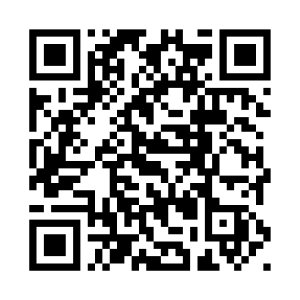 顺致敬意！
（原件已签）
电信标准化局主任
李在摄最新会议信息编号议程议程文件1会议开幕会议开幕2通过议程通过议程3分配文件（文稿和临时文件）分配文件（文稿和临时文件）4ITU-T第5研究组概要介绍（结构和工作方法）ITU-T第5研究组概要介绍（结构和工作方法）5上次ITU-T SG5会议成果概述（2018年9月11-21日）上次ITU-T SG5会议成果概述（2018年9月11-21日）6讨论输入文件：讨论输入文件：6.16.1讨论收到的文稿7SG5RG-AP的工作计划SG5RG-AP的工作计划8SG5RG-AP成员向ITU-T第5研究组提交的文稿SG5RG-AP成员向ITU-T第5研究组提交的文稿9讨论ITU-T SG5RG-AP的工作重点讨论ITU-T SG5RG-AP的工作重点10起草SG5RG-AP报告草案起草SG5RG-AP报告草案11下次SG5RG-AP会议的会址和日期下次SG5RG-AP会议的会址和日期12其他事宜其他事宜13会议结束会议结束